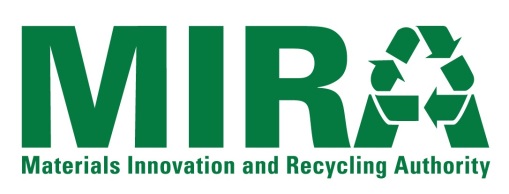 Ellington Transfer Station - OverviewIn addition to the Essex, Torrington, and Watertown transfer stations, MIRA owns a currently-inactive transfer station in Ellington, CT (the “Ellington Transfer Station”).Proposers considering submitting an alternate proposal which includes the Ellington Transfer Station should note that local planning and zoning restricts the use of the Ellington Transfer Station to waste from the municipalities of Ellington, East Windsor, Enfield, South Windsor and Vernon.MIRA has no immediate plans to re-open the Ellington Transfer Station.  However, MIRA will consider proposals to provide Waste Transportation and Transfer Station Operation and Maintenance Services at the Ellington Transfer Station in the event that it becomes economically viable for MIRA to re-open the Ellington Transfer Station during the Term of the Agreement (Section 5 of the RFP Package Documents).Fees regarding the Ellington Transfer Station Ellington Transfer Station O&M FeeIf MIRA selects a successful proposer to provide the O&M services at the Ellington Transfer Station, MIRA will not pay an O&M fee for the Ellington Transfer Station to the successful proposer as long as the Ellington Transfer station remains inactive.If MIRA in its sole discretion elects to open the Ellington Transfer Station during the Term, MIRA shall pay to Contractor, in the manner provided in the Agreement, an Annual Fixed O&M Fee for the First Contract Year of:Ellington Transfer Station First Contract Year, July 1, 2018 - June 30, 2019Note that the Ellington Transfer Station O&M fee for the Ellington Transfer Station will be subject to annual adjustments as per Section 2.3 of the Proposal Price Form (Section 4.3 of the RFP Package Documents).TRANSPORTATION FEES - Operating Year 1, July 1, 2018 - June 30, 2019Contractor’s Proposed Plan for Ellington Transfer StationContractor StaffEquipment Equipment Repair and Spare Parts Inventory Contingency PlansUnacceptable wasteSubcontractors$FROM ELLINGTON/WASTE TYPETOPER TON TRANSPORTATION FEEAcceptable Waste/TonFacility (23.5 Miles)$Acceptable Recyclables/TonRecycling Facility (23 Miles)$Rejected Non-ProcessibleUnacceptable WasteT&D to Contractor Selected and MIRA approved disposal facility$Who in the Contractor’s company will be responsible for implementation of the Services?  Describe the relevant experience of the proposed staff.Describe your staffing and management plan.  Describe the relevant experience of the proposed staff.Describe any special licenses or permits that Contractor’s staff will need to operate the equipment that Contractor proposes utilizing to complete the work.  Indicate whether Contractor will be utilizing existing staff or whether contractor is proposing to hire additional staff to operate the Transfer Station. Describe the type and number of tractors that will be provided by the Contractor to perform the Services related to the Ellington Transfer Station.  Are these loaders already owned by the Contractor?  If not, and if additional equipment is required, is Contractor planning to purchase, rent, or lease such equipment?  Please indicate if the tractor(s) will be utilized at other sites, including non MIRA sites.  If tractors will be used at other sites, describe your plan to ensure tractors are available at the Ellington Transfer Station as needed.Describe the type and number of transfer trailers that Contractor plans to utilize to perform the services related to the Ellington Transfer Station.  Are these transfer trailers already owned by the Contractor?  If not, and if additional equipment is required, is Contractor planning to purchase, rent, or lease such equipment?  Please indicate if the trailers(s) will be utilized at other sites, including non-MIRA sites.  If trailers will be used at other sites, describe your plan to ensure trailers are available at the Ellington Transfer Station as needed.Describe the type and number of loaders that Contractor plans to utilize to perform the services related to the Ellington Transfer Station.  Are these loaders already owned by the Contractor?  If not, and if additional equipment is required, is Contractor planning to purchase, rent, or lease such equipment?Describe Contractor’s plan to repair any equipment when necessary.  What is Contractor’s plan to ensure that down time is minimized.Is the Contractor planning to leave any spare parts on site?  If so, how will those products be inventoried and secured?Describe Proposer’s contingency plan for providing additional trucks and trailers for the transportation of waste and recyclables during periods of high waste deliveries.Work/Services To Be ProvidedDescribe Contractor’s plan for identifying and removing Unacceptable/Bulky/Non-processible Waste from the incoming waste stream.  How will Contractor aggregate this unacceptable waste and deliver it to a properly permitted disposal site?Company NameWork/Services To Be Provided